SHORT TERM CAMP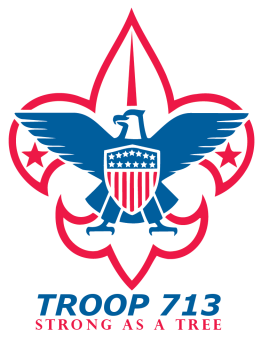 PATROL DUTY ROSTERPATROL: 		DATE:  	Job Descriptions:Cook: Primary cook in charge of preparing meals.  Request help as needed.Assistant Cook: Assist cook as requested, prepare pot of water for dish washing, supervise meal  cleanup.Water:  Get water for drinking and water for washing dishesMeal Cleanup: Clean patrol kitchen area, wash, dry, and put cooking supplies away.Site Cleanup: Police patrol campsite after each meal. Help with putting camp kitchen in order.Fire Buckets:  Fill fire buckets (1/kitchen) on Saturday.  Empty, dry, return to trailer on Sunday.Patrol Quartermaster:  Note any equipment missing or damaged.  Inspect tents prior to packing.Grubmaster:  Assign food, Present Meals, In charge of Patrol Camp Kitchen.FRIDAY NIGHTSATURDAY BREAKFASTSATURDAY BREAKFASTSATURDAY LUNCHSATURDAY LUNCHSATURDAY DINNERSUNDAY BREAKFASTCOOKASSISTANT COOKWATERWASH DISHESMEAL CLEANUPFIRE BUCKETSITE CLEANUP ALLPATROLQUARTERMASTERPATROLQUARTERMASTERGRUBMASTERGRUBMASTER